В целях повышения эффективности исполнения полномочий по предоставлению муниципальных услуг, в соответствии с Федеральным законом от 27 июля 2010 года № 210 – ФЗ «Об организации предоставления государственных и муниципальных услуг», Уставом муниципального образования Первомайский поссовет Оренбургского района Оренбургской области:1. Внести изменения в постановление администрации муниципального образования Первомайский поссовет Оренбургского района Оренбургской области от 15.01.2018 № 17-п «Об утверждении Реестра муниципальных услуг, предоставляемых физическим и (или) юридическим лицам на территории муниципального образования Первомайский поссовет Оренбургского района Оренбургской области»:1.1. приложение к постановлению Реестр муниципальных услуг, предоставляемых физическим и (или) юридическим лицам на территории муниципального образования Первомайский поссовет Оренбургского района Оренбургской области изложить в новой редакции.3. Контроль за исполнением настоящего постановления возложить на заместителя главы администрации муниципального образования по социальным вопросам Белякову Н.В. 4. Настоящее постановление подлежит размещению на официальном сайте администрации муниципального образования Первомайский поссовет Оренбургский район Оренбургской области.5. Настоящее постановление вступает в силу со дня его подписания. Глава муниципального образования                                            О.И. КуличенкоПриложение   к постановлению администрации муниципального образования Первомайский поссоветОренбургского районаОренбургской областиот ___________________  № _______РЕЕСТРмуниципальных услуг, предоставляемых физическим и (или) юридическим лицам на территории  муниципального образования Первомайский поссовет Оренбургского района Оренбургской области__________________________»        АДМИНИСТРАЦИЯ      МУНИЦИПАЛЬНОГО           ОБРАЗОВАНИЯ         ПЕРВОМАЙСКИЙ                ПОССОВЕТОРЕНБУРГСКОГО РАЙОНАОРЕНБУРГСКОЙ ОБЛАСТИП О С Т А Н О В Л Е Н И Е_________________№ _________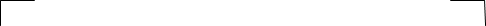 О внесении изменений в постановление администрации муниципального образования Первомайский поссовет Оренбургского района Оренбургской области от 15.01.2018 № 17-п «Об утверждении Реестра муниципальных услуг, предоставляемых физическим и (или) юридическим лицам на территории муниципального образования Первомайский поссовет Оренбургского района Оренбургской области»Раздел 1.  Перечень сведений о муниципальных услугах, предоставляемых администрацией муниципального образования Первомайский поссоветРаздел 1.  Перечень сведений о муниципальных услугах, предоставляемых администрацией муниципального образования Первомайский поссоветРаздел 1.  Перечень сведений о муниципальных услугах, предоставляемых администрацией муниципального образования Первомайский поссоветРаздел 1.  Перечень сведений о муниципальных услугах, предоставляемых администрацией муниципального образования Первомайский поссоветРаздел 1.  Перечень сведений о муниципальных услугах, предоставляемых администрацией муниципального образования Первомайский поссовет№Наименование муниципальной услугиОтветственный исполнитель Результат предоставления услугиНормативно-правовой акт, закрепляющий обязанность муниципального образования по предоставлению муниципальной услугиПредоставление информации об объектах недвижимого имущества, находящихся в муниципальной собственности и предназначенных для сдачи в арендуВедущий специалист (имущественные отношения)Направление заявителю результата предоставления муниципальной услуги в виде письма о Предоставлении информации об объектах недвижимого имущества, находящихся в муниципальной собственности и предназначенных для сдачи в арендуНаправление заявителю результата предоставления муниципальной услуги в виде уведомления (в форме письма администрации муниципального образования Первомайский поссовет Оренбургского района Оренбургской области) об отказе в предоставлении муниципальной услугиПостановление администрации от 15.01.2018 года  № 4-п Передача в собственность граждан занимаемых ими жилых помещений жилищного фонда (приватизация жилищного фонда)Ведущий специалист (имущественные отношения)Решение о заключении договора о передаче жилого помещения в собственность граждан с приложением проекта договора о передаче жилого помещения в собственность граждан в форме электронного документа, подписанного усиленной электронной подписью. Решение об отказе в предоставлении муниципальной услуги.Постановление администрации от 31.03.2023 года      № 65-пВыдача выписок из реестра муниципального имущества муниципального образования Первомайский поссовет Оренбургского района Оренбургской областиВедущий специалист (имущественные отношения)Направление заявителю результата предоставления муниципальной услуги в виде выписки из реестра муниципального имущества муниципального образования Первомайский поссовет Оренбургского районаНаправление заявителю результата предоставления муниципальной услуги в виде уведомления(в форме письма администрации муниципального образования Первомайский поссовет Оренбургского района Оренбургской области) об отказе в предоставлении муниципальной услугиПостановление администрации от 15.01.2018 года      № 6-пПрием документов и выдача уведомлений о переводе или об отказе в переводе жилого помещения в нежилое помещение или нежилого помещения в жилое помещениеВедущий специалист (имущественные отношения)Уведомление о переводе (отказе в переводе) жилого (нежилого)помещения в нежилое (жилое) помещениеПостановление администрации от 15. 01. 2018  года  № 7 –п (изменения от 04.05.2018 № 75-п;от 14.04.2021 № 109-п)Выдача, продление, переоформление разрешения на право организации розничного рынка Ведущий специалист (имущественные отношения)Вручение (направление) заявителю уведомления о выдаче, продлении, переоформлении разрешения с приложением оформленного разрешения, а в случае отказа  – уведомление об отказе в выдаче, продлении, переоформленииПостановление администрации от 15. 01. 2018   года  № 8-пПринятие на учет граждан в качестве нуждающихся в жилых помещенияхВедущий специалист (имущественные отношения)1) решение о предоставлении муниципальной услуги;2) решение об отказе в предоставлении муниципальной услуги;3) уведомление об учете граждан, нуждающихся в жилых помещениях;4) уведомление о снятии с учета граждан, нуждающихся в жилых помещенияхПостановление администрации от 31.03.2023 года  № 66-пВыдача документов (единого жилищного документа, копии финансово-лицевого счета, выписки из домовой книги, карточки учета собственника жилого помещения, справок и иных документов)Специалист 1 категории (похозяйственный учет)Выдача документа(ов)Уведомление об отказе в предоставлении услугиПостановление администрации от 15. 01. 2018 года № 10-п (изменения от 28.06.2018 № 102-п), постановление администрации от 23.08.2022 года № 118-пВыдача разрешения на отклонение от предельных параметров разрешенного строительства, реконструкции объектов капитального строительстваСпециалист 1 категории (землеустройство)Уведомление заявителя о принятом решении и выдача разрешения на отклонение от предельных параметров разрешенного строительства, реконструкции объектов капитального строительства, Мотивированный отказ в выдаче разрешения на отклонение от предельных параметров разрешенного строительства, реконструкции объектов капитального строительстваПостановление администрации от 29.05.2023 № 101-пВыдача разрешения на условно разрешенный вид использования земельного участка или объекта капитального строительстваСпециалист 1 категории (землеустройство)Уведомление заявителя о принятом решении и выдача разрешения на условно разрешенный вид использования земельного участка или объекта капитального строительства Мотивированный отказ в выдаче разрешения на условно разрешенный вид использования земельного участка или объекта капитального строительства)Постановление администрации от 29.05.2023 года № 99-пПрисвоение, изменение и аннулирование адресов объектов адресацииСпециалист 1 категории (землеустройство)Выдача (направление) решения Уполномоченного органа о присвоении адреса объекту адресации;Выдача (направление) решения Уполномоченного органа об аннулировании адреса объекта адресации (допускается объединение с решением о присвоении адреса объекту адресации);Выдача (направление)   решения     Уполномоченного    органа     об     отказе в присвоении объекту адресации адреса или аннулировании его адреса.Постановление администрации от 31.05.2022 года № 77-пПредоставление муниципального имущества муниципального образования Первомайский поссовет Оренбургского района Оренбургской области в аренду, безвозмездное пользованиеВедущий специалист (имущественные отношения)Предоставление муниципальной услугиОтказ в предоставлении муниципальной услугиПостановление администрации от 15.01.2018 года № 15-пЗаключение договора социального найма жилого помещения или внесение изменений в договор социального найма жилого помещенияВедущий специалист (имущественные отношения)Выдача договора социального найма или письменного мотивированного уведомления об отказе в заключении договора социального наймаПостановление администрации от 15. 01. 2018 года № 16-пПредоставление земельных участков гражданам и юридическим лицам на территории муниципального образования Первомайский поссовет Оренбургского района Оренбургской областиСпециалист 1 категории (землеустройство)Подготовка и регистрация Договора,Ответ об отказеПостановление администрации от 07.12.2015 года № 232-п, (изменения от 28.06.2018 № 104-п)Установление, прекращение, приостановление, возобновление, расчет, перерасчет и выплата пенсии за выслугу лет гражданам, замещавшим муниципальные должности и должности муниципальной службыЗаместитель главы администрации муниципального образования по социальным вопросамУведомление о предоставлении муниципальной услуги – об определении размера пенсии за выслугу лет; Выплата пенсии за выслугу лет лицам, замещавшим муниципальные должности и должности муниципальной службы в администрации муниципального образования Первомайский поссовет, путем перечисления денежных средств на личный счет заявителя, открытый в кредитной организации, с которой уполномоченный орган заключил договор о зачислении денежных средств на счета физических лиц в соответствии с реестрами, предоставляемыми через систему дистанционного банковского обслуживания; Уведомление об отказе в предоставлении муниципальной услуги (о невозможности определить размер пенсии за выслугу лет на момент обращения)Постановление администрации от 07.11.2018 № 179-пДача письменных разъяснений налогоплательщикам по вопросам применения муниципальных нормативных правовых актов о местных налогах и сборахВедущий специалист (имущественные отношения), специалист 1 категории (землеустройство)Подготовка документа, являющегося результатом муниципальной услуги.Отказ в предоставлении муниципальной услуги.Постановление администрации от 01.03.2023 № 29-п